DOS PALOS POLICE DEPARTMENT INVITES APPLICATIONS FOR LEVEL I RESERVE POLICE OFFICER Application Deadline: October 31, 2020 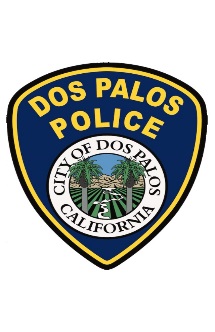 THE COMMUNITY      The City of Dos Palos, incorporated in 1935, is a small, close-knit community located in Merced County. The population is approximately 5700. Dos Palos has one high school, one middle school, two elementary schools, and one continuation school. Dos Palos is approximately 100 miles from Yosemite National Park. The city is just under 1.5 square miles, and is surrounded by agricultural land.THE DEPARTMENT                                                                                                    The Dos Palos Police Department has a present authorized strength of 10 full-time sworn Officers, 4 Dispatchers, 1 Community Service Officer and an active Police Reserve program. The Department is a generalist law enforcement agency with duties that include all aspects of police work. Sworn positions currently work 8/10/12 hours per day, depending on assignment. The Department’s employees take pride in their work and in the community they serve, and strive to perform their duties in a business-like but sensitive and positive manner. It is dedicated to a community-oriented policing philosophy.THE POSITION The Level I Reserve Police Officer position is assigned to the patrol division with the express goal of protecting life and property. Duties include, but are not limited to: enforcing municipal, state, and federal laws; maintain order in the community; assist in the prevention of crime and juvenile delinquency; patrol on foot or in patrol car; issue citations, make arrests, and testify in court; investigate complaints, misdemeanors, and felonies; and other related activities as required. After successfully completing the Police Officer Standards and Training (P.O.S.T.) Field Training Program, the Level 1 reserve officer may work alone and perform the same duties as full-time regular officers.BENEFITS The Reserve Officer position is a voluntary, non-salaried position with no benefits. QUALIFICATIONS • Be at least 21 years of age at time of employment. • A citizen of the United States or a permanent resident who is eligible for and has applied for citizenship. • Possess a valid Class C California Driver License. • Possess a high school diploma or equivalent. College level coursework is highly desired.• Possess a valid Basic Academy Certificate from a POST certified police academy. • Vision correctable to 20/20 in each eye with no serious color vision deficiency. • Able to communicate clearly both orally and in writing (Possess a demonstrable comprehension of the correct usage of spelling, grammar, and punctuation).   • Able to deal effectively with both fellow employees and members of the public. • Willingness to work various shifts, hours, and holidays as needed. • Typing and computer skills preferred. The Department utilizes a computer-based records and report system generated on PC and laptop computers. SELECTION PROCESS A City application is required and may be obtained from Dos Palos City Hall, located at 2174 Blossom St, Dos Palos, CA 93620 from 9:00 a.m. to 5:00 p.m. Monday through Friday, on the Police Department website at www.dospalospd.org, or by calling (209) 392-2174. Initial screening of applications will be based on quality of experience, education, and training. Those selected will be subject to an interview, writing skills test, a thorough background check, a medical examination, and a psychological evaluation. Failure to successfully pass any portion of the selection process will eliminate a candidate from further consideration. This is an at-will, volunteer position, and may be terminated at any time. AFFIRMATIVE ACTION/EQUAL OPPORTUNITY EMPLOYER Qualified applicants will be considered without regard to race, color, ancestry, religion, national origin, sex, age, disability, medical condition (as defined by State law), marital status or political affiliation. If special accommodations are needed at any stage of the exam process, please notify this department in advance and every attempt will be made to consider your request.